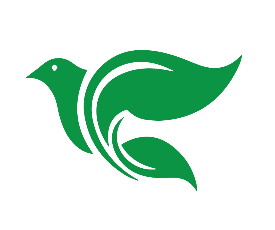 Liturgia para cultosCanto de apertura 

Invocación L: En el nombre del Padre y del hijo y del Espíritu Santo.
C: Amén. 
Confesión de pecados L: Amados en el Señor: Acerquémonos con corazón recto y confesemos nuestros pecados a Dios nuestro Padre, suplicándole en el nombre de nuestro Señor Jesucristo que nos conceda el perdón.C: Padre santo y misericordioso, confieso que soy pecador por naturaleza y que te he desobedecido en mis pensamientos, palabras y acciones. He hecho lo que es malo y he fallado en hacer lo que es bueno. Por esto merezco tu castigo tanto ahora como en la eternidad. Pero estoy verdaderamente arrepentido de mis pecados, y confiando en mi Salvador Jesucristo, oro: Señor, ten piedad de mí, un pecador.

(silencio para confesión personal) Canto de confesión Se puede cantar el siguiente u otro canto de confesión.Señor, ten piedad de mí. Señor, ten piedad de mí. Oh Señor Jesucristo, ten piedad de mí.Cristo, ten piedad de mí. Perdón L: Dios, nuestro Padre celestial, ha tenido misericordia de nosotros, y ha dado a su único Hijo para entregar su vida en rescate por todos. Por lo tanto, escucha las palabras de Cristo por medio de su siervo: Te perdono todos tus pecados en el nombre del Padre, y del Hijo, y del Espíritu Santo.C: Amén.Canto de alabanza Se puede cantar el siguiente u otro canto de alabanza. Gloria a Dios en las alturas Y en la tierra paz a los hombres de buena voluntad. Gloria a Dios en las alturas Y en la tierra paz a los hombres de buena voluntad. Te alabamos, te bendecimos, Te adoramos, te glorificamos, Te damos gracias por tu gloria, Oh Señor, Rey celestial. Jesucristo, Cordero de Dios,      que quitas el pecado de todo el mundo, Ten piedad; oh Jesucristo, recibe nuestra oración. Oh Jesucristo, tú eres santo, Tú solo eres el Señor, Tú solo, Cristo, con el Espíritu Santo, Eres altísimo en la gloria de Dios Padre. Gloria a Dios en las alturas Y en la tierra paz a los hombres de buena voluntad.Oración del día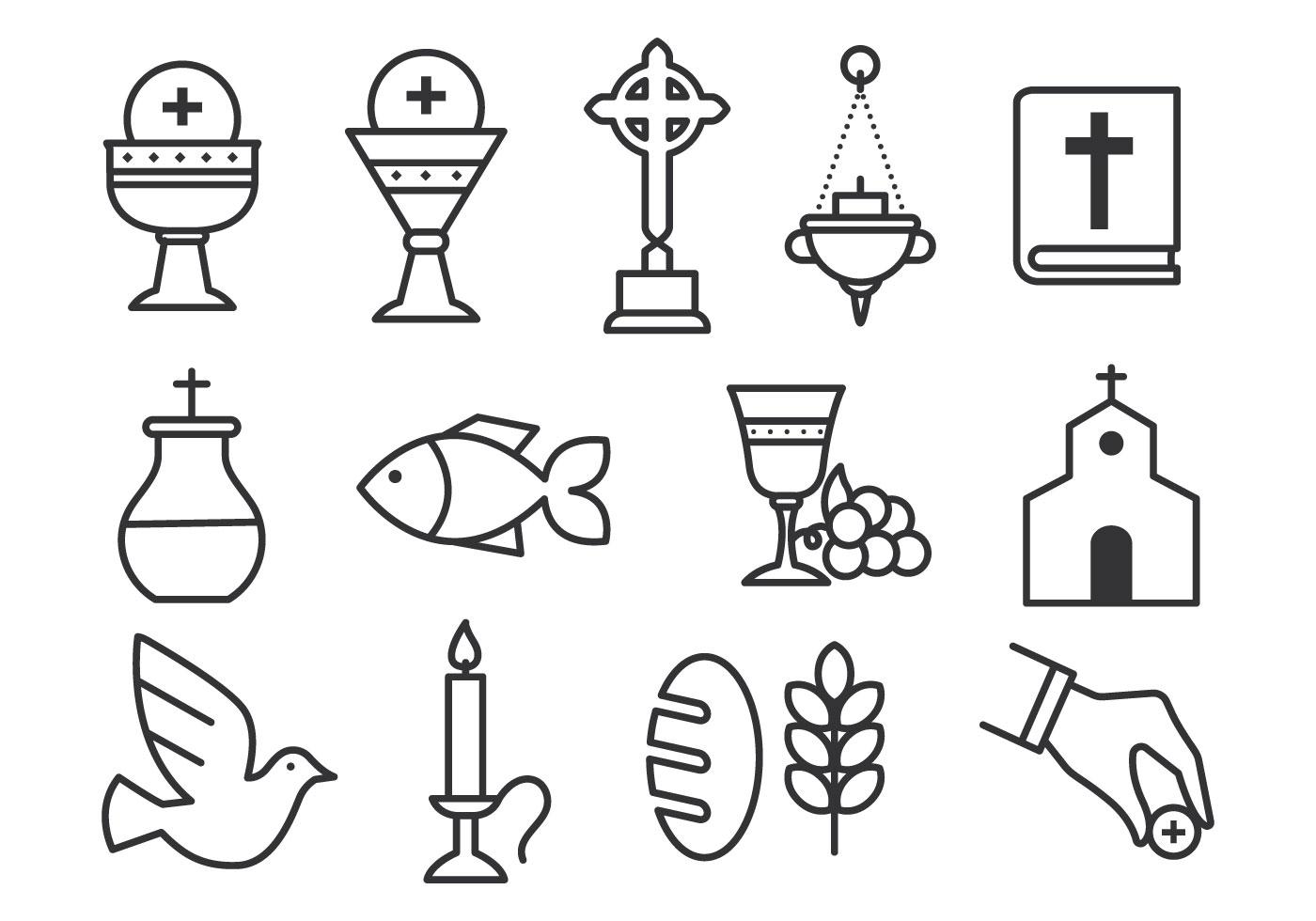 Primera LecturaSegunda LecturaLectura del EvangelioCantoSermónEl Credo ApostólicoConfesamos nuestra fe diciendo o cantando lo siguiente.Creo en Dios Padre Todopoderoso, creador del cielo y de la tierra. Creo en Jesucristo, su único Hijo, nuestro Señor; que fue concebido por obra del Espíritu Santo, 
     nació de la virgen María; padeció bajo el poder de Poncio Pilato, 
     fue crucificado, muerto, y sepultado. Descendió al infierno. Al tercer día resucitó de entre los muertos. Subió al cielo, y está sentado a la diestra de Dios Padre todopoderoso. De ahí vendrá de nuevo a juzgar a los vivos y a los muertos. Creo en el Espíritu Santo, la santa iglesia cristiana, 
     la comunión de los santos, el perdón de los pecados, la resurrección del cuerpo, 
     y la vida eterna. Amén.
Ofrenda

Oración de la Iglesia 

Padrenuestro Se puede decir o cantar lo siguiente. Padre nuestro, que estás en los cielos, santificado sea tu nombre; venga a nos tu reino; hágase tu voluntad, así en la tierra como en el cielo. El pan nuestro de cada día, dánoslo hoy. Perdónanos nuestras deudas, así como nosotros perdonamos a nuestros deudores. No nos dejes caer en la tentación, mas líbranos del mal. Porque tuyo es el reino, el poder y la gloria, por los siglos de los siglos. Amén. BendiciónL: El Señor te bendiga y te guarde; haga el Señor resplandecer su rostro sobre ti y tenga de ti misericordia; vuelva el Señor su rostro hacia ti y te conceda la paz.C: Amén.Canto de clausura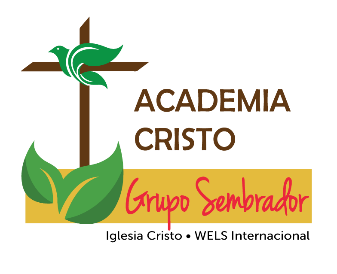 